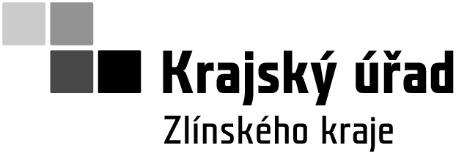 Žádost dle zákona č. 201/2012 Sb., o ochraně ovzduší v atuál. zněníŽádost dle zákona č. 201/2012 Sb., o ochraně ovzduší v atuál. zněníŽádost dle zákona č. 201/2012 Sb., o ochraně ovzduší v atuál. zněníŽádost dle zákona č. 201/2012 Sb., o ochraně ovzduší v atuál. zněníŽádost dle zákona č. 201/2012 Sb., o ochraně ovzduší v atuál. zněníKrajský úřad Zlínského krajeodbor stavebního řádu a životního prostředí oddělení technické ochrany prostředí 
a energetikytřída Tomáše Bati 21761 90 ZlínKrajský úřad Zlínského krajeodbor stavebního řádu a životního prostředí oddělení technické ochrany prostředí 
a energetikytřída Tomáše Bati 21761 90 ZlínKrajský úřad Zlínského krajeodbor stavebního řádu a životního prostředí oddělení technické ochrany prostředí 
a energetikytřída Tomáše Bati 21761 90 ZlínKrajský úřad Zlínského krajeodbor stavebního řádu a životního prostředí oddělení technické ochrany prostředí 
a energetikytřída Tomáše Bati 21761 90 ZlínKrajský úřad Zlínského krajeodbor stavebního řádu a životního prostředí oddělení technické ochrany prostředí 
a energetikytřída Tomáše Bati 21761 90 ZlínKrajský úřad Zlínského krajeodbor stavebního řádu a životního prostředí oddělení technické ochrany prostředí 
a energetikytřída Tomáše Bati 21761 90 ZlínKrajský úřad Zlínského krajeodbor stavebního řádu a životního prostředí oddělení technické ochrany prostředí 
a energetikytřída Tomáše Bati 21761 90 ZlínKrajský úřad Zlínského krajeodbor stavebního řádu a životního prostředí oddělení technické ochrany prostředí 
a energetikytřída Tomáše Bati 21761 90 Zlín1) Věc: Žádost o závazné stanovisko k umístění vyjmenovaného stacionárního zdroje podle § 11 odst. 2 písm. b) zákona *Žádost o závazné stanovisko k provedení stavby vyjmenovaného stacionárního zdroje podle § 11 odst. 2 písm. c) zákona *Žádost o povolení provozu vyjmenovaného stacionárního zdroje podle § 11 odst. 2 písm. d) zákona *Žádost o změnu povolení provozu vyjmenovaného stacionárního zdroje podle § 13 odst. 2 zákona *1) Věc: Žádost o závazné stanovisko k umístění vyjmenovaného stacionárního zdroje podle § 11 odst. 2 písm. b) zákona *Žádost o závazné stanovisko k provedení stavby vyjmenovaného stacionárního zdroje podle § 11 odst. 2 písm. c) zákona *Žádost o povolení provozu vyjmenovaného stacionárního zdroje podle § 11 odst. 2 písm. d) zákona *Žádost o změnu povolení provozu vyjmenovaného stacionárního zdroje podle § 13 odst. 2 zákona *1) Věc: Žádost o závazné stanovisko k umístění vyjmenovaného stacionárního zdroje podle § 11 odst. 2 písm. b) zákona *Žádost o závazné stanovisko k provedení stavby vyjmenovaného stacionárního zdroje podle § 11 odst. 2 písm. c) zákona *Žádost o povolení provozu vyjmenovaného stacionárního zdroje podle § 11 odst. 2 písm. d) zákona *Žádost o změnu povolení provozu vyjmenovaného stacionárního zdroje podle § 13 odst. 2 zákona *1) Věc: Žádost o závazné stanovisko k umístění vyjmenovaného stacionárního zdroje podle § 11 odst. 2 písm. b) zákona *Žádost o závazné stanovisko k provedení stavby vyjmenovaného stacionárního zdroje podle § 11 odst. 2 písm. c) zákona *Žádost o povolení provozu vyjmenovaného stacionárního zdroje podle § 11 odst. 2 písm. d) zákona *Žádost o změnu povolení provozu vyjmenovaného stacionárního zdroje podle § 13 odst. 2 zákona *1) Věc: Žádost o závazné stanovisko k umístění vyjmenovaného stacionárního zdroje podle § 11 odst. 2 písm. b) zákona *Žádost o závazné stanovisko k provedení stavby vyjmenovaného stacionárního zdroje podle § 11 odst. 2 písm. c) zákona *Žádost o povolení provozu vyjmenovaného stacionárního zdroje podle § 11 odst. 2 písm. d) zákona *Žádost o změnu povolení provozu vyjmenovaného stacionárního zdroje podle § 13 odst. 2 zákona *2) Provozovatel: (1)se sídlem: (1)                                                                                                     IČO: (1)                                                                                                     PSČ:2) Provozovatel: (1)se sídlem: (1)                                                                                                     IČO: (1)                                                                                                     PSČ:2) Provozovatel: (1)se sídlem: (1)                                                                                                     IČO: (1)                                                                                                     PSČ:2) Provozovatel: (1)se sídlem: (1)                                                                                                     IČO: (1)                                                                                                     PSČ:2) Provozovatel: (1)se sídlem: (1)                                                                                                     IČO: (1)                                                                                                     PSČ:3) Zástupce provozovatele (v případě zastupování provozovatele na základě plné moci (2)):                                                                                                     IČO:3) Zástupce provozovatele (v případě zastupování provozovatele na základě plné moci (2)):                                                                                                     IČO:3) Zástupce provozovatele (v případě zastupování provozovatele na základě plné moci (2)):                                                                                                     IČO:3) Zástupce provozovatele (v případě zastupování provozovatele na základě plné moci (2)):                                                                                                     IČO:3) Zástupce provozovatele (v případě zastupování provozovatele na základě plné moci (2)):                                                                                                     IČO:4) Adresa a název zdroje: (1)Název zdroje: (1)Adresa zdroje: (1)4) Adresa a název zdroje: (1)Název zdroje: (1)Adresa zdroje: (1)4) Adresa a název zdroje: (1)Název zdroje: (1)Adresa zdroje: (1)4) Adresa a název zdroje: (1)Název zdroje: (1)Adresa zdroje: (1)4) Adresa a název zdroje: (1)Název zdroje: (1)Adresa zdroje: (1)5) Umístění na pozemku:parc. č.: (1)k.ú.: (1)5) Umístění na pozemku:parc. č.: (1)k.ú.: (1)5) Umístění na pozemku:parc. č.: (1)k.ú.: (1)5) Umístění na pozemku:parc. č.: (1)k.ú.: (1)5) Umístění na pozemku:parc. č.: (1)k.ú.: (1)6) Bude předmětný záměr podléhat postupu dle zákona č. 183/2006 Sb. v aktuálním znění  (stavební zákon)Žádost o umístění stacionárního zdroje (podklad pro územní řízení) *Žádost ke stavbě stacionárního zdroje (podklad pro stavební řízení) *Žádost o povolení provozu stacionárního zdroje (samostatné řízení nezávislé na řízení podle stavebního zákona) *ne*ano*příslušný stavební úřad: (1)7) Obsahové náležitosti žádosti o povolení provozu dle přílohy č. 7 k zákonu č. 201/2012 Sb. v aktuálním znění: (1)1.4. Specifikace všech znečišťujících látek, které budou vnášeny do ovzduší během provozu       stacionárního zdroje. Zvláště uvést znečišťující látky, které mohou způsobovat pachový vjem. 
       U stávajících zdrojů uvést informace o stávajících emisích ve stejném rozsahu:1.5. Údaje o počtu a umístění měřících míst pro kontinuální i jednorázová měření emisí znečišťujících       látek a jejich hmotnostního toku:1.6. U žádosti tepelného zpracování odpadu způsob stanovení celkového organického uhlíku       v popelu a ve strusce, vyhodnocení možnosti kombinované výroby elektřiny a tepla a způsob       využití vyrobeného tepla:       ano*       ne*1.7. Návrh provozního řádu, v případě, že se jedná o stacionární zdroj, který má povinnost       zpracovat provozní řád       ano*       ne*1.8. Návrh zvláštních podmínek provozu při překročení regulační prahové hodnoty, pokud se       jedná o provoz stacionárního zdroje dle § 10 odst. 3 zákona o ochraně ovzduší:       ano*       ne*Návrh kompenzačních opatření k vydání závazného stanoviska (pro vyjmenované zdroje dle přílohy 
č. 2, sloupec B, a dle § 11, odst. 5 zákona č. 201/2012 Sb. v aktuálním znění):       ano*       ne*6) Bude předmětný záměr podléhat postupu dle zákona č. 183/2006 Sb. v aktuálním znění  (stavební zákon)Žádost o umístění stacionárního zdroje (podklad pro územní řízení) *Žádost ke stavbě stacionárního zdroje (podklad pro stavební řízení) *Žádost o povolení provozu stacionárního zdroje (samostatné řízení nezávislé na řízení podle stavebního zákona) *ne*ano*příslušný stavební úřad: (1)7) Obsahové náležitosti žádosti o povolení provozu dle přílohy č. 7 k zákonu č. 201/2012 Sb. v aktuálním znění: (1)1.4. Specifikace všech znečišťujících látek, které budou vnášeny do ovzduší během provozu       stacionárního zdroje. Zvláště uvést znečišťující látky, které mohou způsobovat pachový vjem. 
       U stávajících zdrojů uvést informace o stávajících emisích ve stejném rozsahu:1.5. Údaje o počtu a umístění měřících míst pro kontinuální i jednorázová měření emisí znečišťujících       látek a jejich hmotnostního toku:1.6. U žádosti tepelného zpracování odpadu způsob stanovení celkového organického uhlíku       v popelu a ve strusce, vyhodnocení možnosti kombinované výroby elektřiny a tepla a způsob       využití vyrobeného tepla:       ano*       ne*1.7. Návrh provozního řádu, v případě, že se jedná o stacionární zdroj, který má povinnost       zpracovat provozní řád       ano*       ne*1.8. Návrh zvláštních podmínek provozu při překročení regulační prahové hodnoty, pokud se       jedná o provoz stacionárního zdroje dle § 10 odst. 3 zákona o ochraně ovzduší:       ano*       ne*Návrh kompenzačních opatření k vydání závazného stanoviska (pro vyjmenované zdroje dle přílohy 
č. 2, sloupec B, a dle § 11, odst. 5 zákona č. 201/2012 Sb. v aktuálním znění):       ano*       ne*6) Bude předmětný záměr podléhat postupu dle zákona č. 183/2006 Sb. v aktuálním znění  (stavební zákon)Žádost o umístění stacionárního zdroje (podklad pro územní řízení) *Žádost ke stavbě stacionárního zdroje (podklad pro stavební řízení) *Žádost o povolení provozu stacionárního zdroje (samostatné řízení nezávislé na řízení podle stavebního zákona) *ne*ano*příslušný stavební úřad: (1)7) Obsahové náležitosti žádosti o povolení provozu dle přílohy č. 7 k zákonu č. 201/2012 Sb. v aktuálním znění: (1)1.4. Specifikace všech znečišťujících látek, které budou vnášeny do ovzduší během provozu       stacionárního zdroje. Zvláště uvést znečišťující látky, které mohou způsobovat pachový vjem. 
       U stávajících zdrojů uvést informace o stávajících emisích ve stejném rozsahu:1.5. Údaje o počtu a umístění měřících míst pro kontinuální i jednorázová měření emisí znečišťujících       látek a jejich hmotnostního toku:1.6. U žádosti tepelného zpracování odpadu způsob stanovení celkového organického uhlíku       v popelu a ve strusce, vyhodnocení možnosti kombinované výroby elektřiny a tepla a způsob       využití vyrobeného tepla:       ano*       ne*1.7. Návrh provozního řádu, v případě, že se jedná o stacionární zdroj, který má povinnost       zpracovat provozní řád       ano*       ne*1.8. Návrh zvláštních podmínek provozu při překročení regulační prahové hodnoty, pokud se       jedná o provoz stacionárního zdroje dle § 10 odst. 3 zákona o ochraně ovzduší:       ano*       ne*Návrh kompenzačních opatření k vydání závazného stanoviska (pro vyjmenované zdroje dle přílohy 
č. 2, sloupec B, a dle § 11, odst. 5 zákona č. 201/2012 Sb. v aktuálním znění):       ano*       ne*6) Bude předmětný záměr podléhat postupu dle zákona č. 183/2006 Sb. v aktuálním znění  (stavební zákon)Žádost o umístění stacionárního zdroje (podklad pro územní řízení) *Žádost ke stavbě stacionárního zdroje (podklad pro stavební řízení) *Žádost o povolení provozu stacionárního zdroje (samostatné řízení nezávislé na řízení podle stavebního zákona) *ne*ano*příslušný stavební úřad: (1)7) Obsahové náležitosti žádosti o povolení provozu dle přílohy č. 7 k zákonu č. 201/2012 Sb. v aktuálním znění: (1)1.4. Specifikace všech znečišťujících látek, které budou vnášeny do ovzduší během provozu       stacionárního zdroje. Zvláště uvést znečišťující látky, které mohou způsobovat pachový vjem. 
       U stávajících zdrojů uvést informace o stávajících emisích ve stejném rozsahu:1.5. Údaje o počtu a umístění měřících míst pro kontinuální i jednorázová měření emisí znečišťujících       látek a jejich hmotnostního toku:1.6. U žádosti tepelného zpracování odpadu způsob stanovení celkového organického uhlíku       v popelu a ve strusce, vyhodnocení možnosti kombinované výroby elektřiny a tepla a způsob       využití vyrobeného tepla:       ano*       ne*1.7. Návrh provozního řádu, v případě, že se jedná o stacionární zdroj, který má povinnost       zpracovat provozní řád       ano*       ne*1.8. Návrh zvláštních podmínek provozu při překročení regulační prahové hodnoty, pokud se       jedná o provoz stacionárního zdroje dle § 10 odst. 3 zákona o ochraně ovzduší:       ano*       ne*Návrh kompenzačních opatření k vydání závazného stanoviska (pro vyjmenované zdroje dle přílohy 
č. 2, sloupec B, a dle § 11, odst. 5 zákona č. 201/2012 Sb. v aktuálním znění):       ano*       ne*6) Bude předmětný záměr podléhat postupu dle zákona č. 183/2006 Sb. v aktuálním znění  (stavební zákon)Žádost o umístění stacionárního zdroje (podklad pro územní řízení) *Žádost ke stavbě stacionárního zdroje (podklad pro stavební řízení) *Žádost o povolení provozu stacionárního zdroje (samostatné řízení nezávislé na řízení podle stavebního zákona) *ne*ano*příslušný stavební úřad: (1)7) Obsahové náležitosti žádosti o povolení provozu dle přílohy č. 7 k zákonu č. 201/2012 Sb. v aktuálním znění: (1)1.4. Specifikace všech znečišťujících látek, které budou vnášeny do ovzduší během provozu       stacionárního zdroje. Zvláště uvést znečišťující látky, které mohou způsobovat pachový vjem. 
       U stávajících zdrojů uvést informace o stávajících emisích ve stejném rozsahu:1.5. Údaje o počtu a umístění měřících míst pro kontinuální i jednorázová měření emisí znečišťujících       látek a jejich hmotnostního toku:1.6. U žádosti tepelného zpracování odpadu způsob stanovení celkového organického uhlíku       v popelu a ve strusce, vyhodnocení možnosti kombinované výroby elektřiny a tepla a způsob       využití vyrobeného tepla:       ano*       ne*1.7. Návrh provozního řádu, v případě, že se jedná o stacionární zdroj, který má povinnost       zpracovat provozní řád       ano*       ne*1.8. Návrh zvláštních podmínek provozu při překročení regulační prahové hodnoty, pokud se       jedná o provoz stacionárního zdroje dle § 10 odst. 3 zákona o ochraně ovzduší:       ano*       ne*Návrh kompenzačních opatření k vydání závazného stanoviska (pro vyjmenované zdroje dle přílohy 
č. 2, sloupec B, a dle § 11, odst. 5 zákona č. 201/2012 Sb. v aktuálním znění):       ano*       ne*8) Předchozí řízení vedené v předmětné věci:a) správním orgánem ochrany ovzduší:          b) orgánem posuzování vlivů na ŽP (zákon č.100/2001Sb.                                                                                                  v aktuálním znění):    ne*                                                                    ne*    ano*                                                                  ano*      č.j. ………………………………….                   probíhá* – č.j. …………………………………. 8) Předchozí řízení vedené v předmětné věci:a) správním orgánem ochrany ovzduší:          b) orgánem posuzování vlivů na ŽP (zákon č.100/2001Sb.                                                                                                  v aktuálním znění):    ne*                                                                    ne*    ano*                                                                  ano*      č.j. ………………………………….                   probíhá* – č.j. …………………………………. 8) Předchozí řízení vedené v předmětné věci:a) správním orgánem ochrany ovzduší:          b) orgánem posuzování vlivů na ŽP (zákon č.100/2001Sb.                                                                                                  v aktuálním znění):    ne*                                                                    ne*    ano*                                                                  ano*      č.j. ………………………………….                   probíhá* – č.j. …………………………………. 8) Předchozí řízení vedené v předmětné věci:a) správním orgánem ochrany ovzduší:          b) orgánem posuzování vlivů na ŽP (zákon č.100/2001Sb.                                                                                                  v aktuálním znění):    ne*                                                                    ne*    ano*                                                                  ano*      č.j. ………………………………….                   probíhá* – č.j. …………………………………. 8) Předchozí řízení vedené v předmětné věci:a) správním orgánem ochrany ovzduší:          b) orgánem posuzování vlivů na ŽP (zákon č.100/2001Sb.                                                                                                  v aktuálním znění):    ne*                                                                    ne*    ano*                                                                  ano*      č.j. ………………………………….                   probíhá* – č.j. …………………………………. 9) Soupis stávajících zdrojů znečišťování ovzduší umístěných v provozovně včetně údaje, jestli se jedná o vyjmenovaný nebo nevyjmenovaný stacionární zdroj:Identifikační číslo provozovny, pod kterým je provozovna vedena v integrovaném systému plnění ohlašovacích povinností (ISPOP):9) Soupis stávajících zdrojů znečišťování ovzduší umístěných v provozovně včetně údaje, jestli se jedná o vyjmenovaný nebo nevyjmenovaný stacionární zdroj:Identifikační číslo provozovny, pod kterým je provozovna vedena v integrovaném systému plnění ohlašovacích povinností (ISPOP):9) Soupis stávajících zdrojů znečišťování ovzduší umístěných v provozovně včetně údaje, jestli se jedná o vyjmenovaný nebo nevyjmenovaný stacionární zdroj:Identifikační číslo provozovny, pod kterým je provozovna vedena v integrovaném systému plnění ohlašovacích povinností (ISPOP):9) Soupis stávajících zdrojů znečišťování ovzduší umístěných v provozovně včetně údaje, jestli se jedná o vyjmenovaný nebo nevyjmenovaný stacionární zdroj:Identifikační číslo provozovny, pod kterým je provozovna vedena v integrovaném systému plnění ohlašovacích povinností (ISPOP):9) Soupis stávajících zdrojů znečišťování ovzduší umístěných v provozovně včetně údaje, jestli se jedná o vyjmenovaný nebo nevyjmenovaný stacionární zdroj:Identifikační číslo provozovny, pod kterým je provozovna vedena v integrovaném systému plnění ohlašovacích povinností (ISPOP):10) Podrobný popis předmětu žádosti: (1)10) Podrobný popis předmětu žádosti: (1)10) Podrobný popis předmětu žádosti: (1)10) Podrobný popis předmětu žádosti: (1)10) Podrobný popis předmětu žádosti: (1)11) Vyřizuje (jméno, příjmení, titul): (1)11) Vyřizuje (jméno, příjmení, titul): (1)11) Vyřizuje (jméno, příjmení, titul): (1)tel. č.:tel. č.:e-mail:e-mail:e-mail:e-mail:e-mail:12) Adresa pro doručování (je-li odlišná od adresy žadatele nebo zástupce): (1)12) Adresa pro doručování (je-li odlišná od adresy žadatele nebo zástupce): (1)12) Adresa pro doručování (je-li odlišná od adresy žadatele nebo zástupce): (1)12) Adresa pro doručování (je-li odlišná od adresy žadatele nebo zástupce): (1)12) Adresa pro doručování (je-li odlišná od adresy žadatele nebo zástupce): (1)13) Datum:  13) Datum:  13) Datum:  13) Datum:  13) Datum:  14) Podpis oprávněné osoby:       --------------------------------------------------                                 -------------------------------------------              jméno, příjmení, titul                                                             podpis, razítko14) Podpis oprávněné osoby:       --------------------------------------------------                                 -------------------------------------------              jméno, příjmení, titul                                                             podpis, razítko14) Podpis oprávněné osoby:       --------------------------------------------------                                 -------------------------------------------              jméno, příjmení, titul                                                             podpis, razítko14) Podpis oprávněné osoby:       --------------------------------------------------                                 -------------------------------------------              jméno, příjmení, titul                                                             podpis, razítko14) Podpis oprávněné osoby:       --------------------------------------------------                                 -------------------------------------------              jméno, příjmení, titul                                                             podpis, razítko15) Přílohy žádosti:15) Přílohy žádosti:Přiloženo*Přiloženo*PočetPlná moc (v případě zastupování povinné) Plná moc (v případě zastupování povinné) ano  -  neano  -  neDoklad o oprávnění jednat ve věci (např. pověření zaměstnance)Doklad o oprávnění jednat ve věci (např. pověření zaměstnance)ano  -  neano  -  neBlokové schéma provozovny (není-li součástí odb. posudku)Blokové schéma provozovny (není-li součástí odb. posudku)ano  -  neano  -  neOdborný posudek dle zákona  201/2012 Sb.Odborný posudek dle zákona  201/2012 Sb.ano  -  neano  -  neRozptylová studie dle zákona  201/2012 Sb.Rozptylová studie dle zákona  201/2012 Sb.ano  -  neano  -  neProtokol o autorizovaném měření emisí Protokol o autorizovaném měření emisí ano  -  neano  -  neBezpečnostní listy používaných surovinBezpečnostní listy používaných surovinano  -  neano  -  neProvozní řád stacionárního zdroje znečišťování  Provozní řád stacionárního zdroje znečišťování  ano  -  neano  -  neProjektová dokumentace Projektová dokumentace     ano  -  ne    ano  -  ne16) Vyjádření obecního úřadu k umístění stacionárního zdroje: **16) Vyjádření obecního úřadu k umístění stacionárního zdroje: **16) Vyjádření obecního úřadu k umístění stacionárního zdroje: **16) Vyjádření obecního úřadu k umístění stacionárního zdroje: **16) Vyjádření obecního úřadu k umístění stacionárního zdroje: **17) Pozn.:*    Nehodící se škrtněte.**   Nepovinný údajPovinný údaj dle přílohy č. 7 k zákonu č. 201/2012 Sb. v aktuálním zněníNení nutná notářsky ověřená plná moc.17) Pozn.:*    Nehodící se škrtněte.**   Nepovinný údajPovinný údaj dle přílohy č. 7 k zákonu č. 201/2012 Sb. v aktuálním zněníNení nutná notářsky ověřená plná moc.17) Pozn.:*    Nehodící se škrtněte.**   Nepovinný údajPovinný údaj dle přílohy č. 7 k zákonu č. 201/2012 Sb. v aktuálním zněníNení nutná notářsky ověřená plná moc.17) Pozn.:*    Nehodící se škrtněte.**   Nepovinný údajPovinný údaj dle přílohy č. 7 k zákonu č. 201/2012 Sb. v aktuálním zněníNení nutná notářsky ověřená plná moc.17) Pozn.:*    Nehodící se škrtněte.**   Nepovinný údajPovinný údaj dle přílohy č. 7 k zákonu č. 201/2012 Sb. v aktuálním zněníNení nutná notářsky ověřená plná moc.